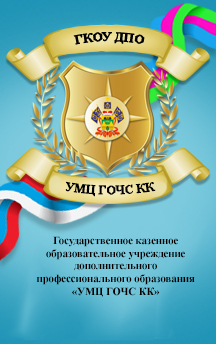 Ситуации и условия обстановки, влияющие на безопасность населения  октябрь, ноябрь, декабрь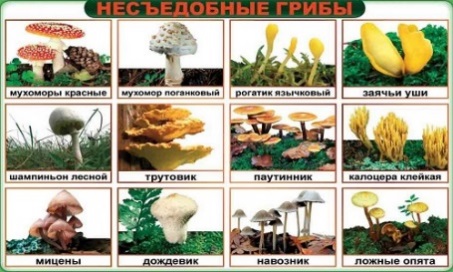 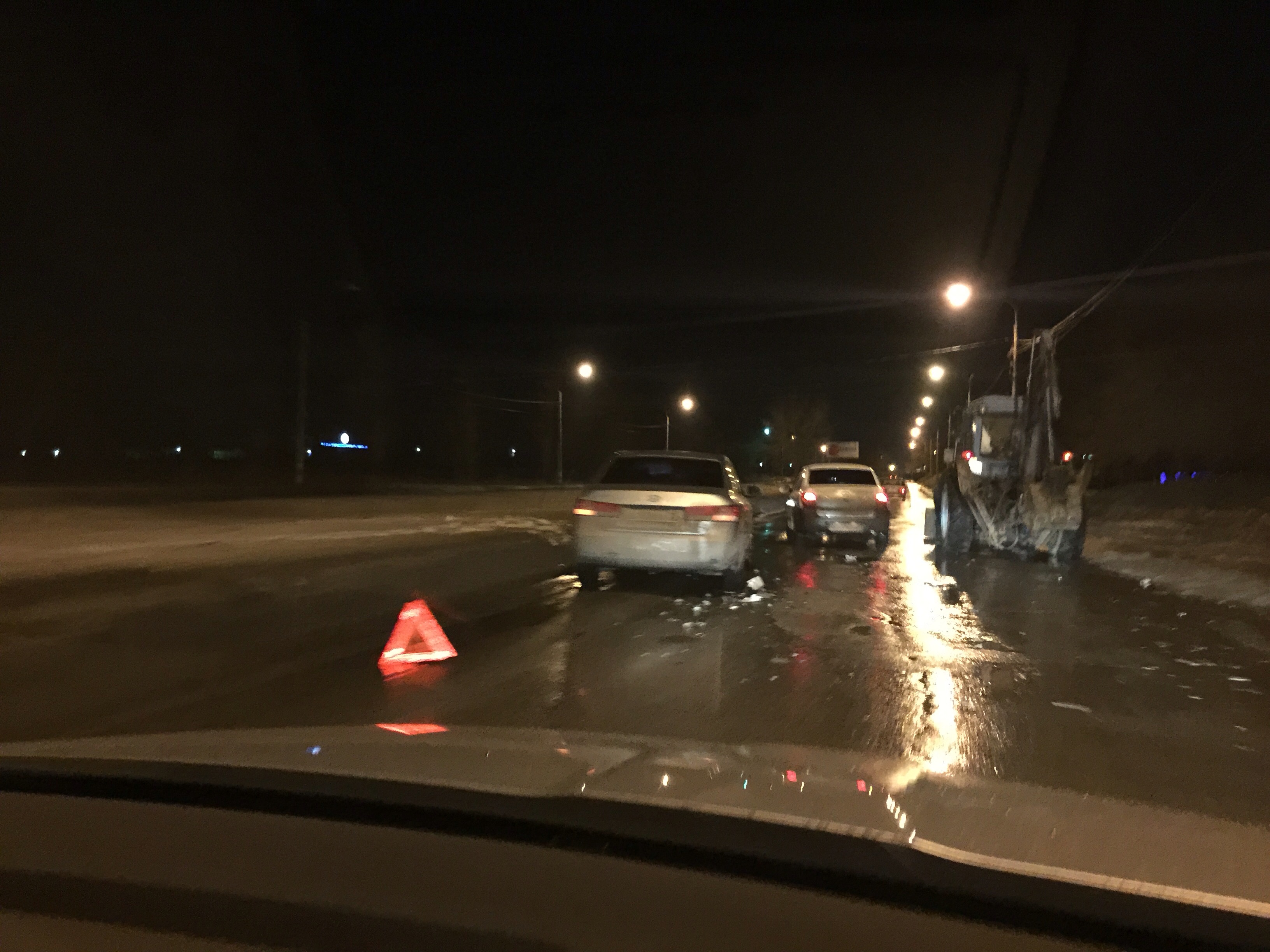 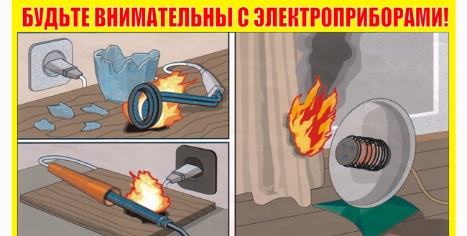 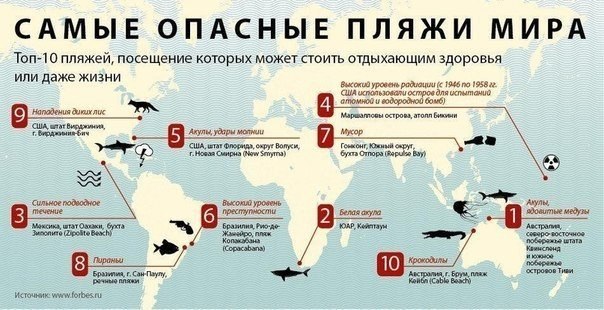 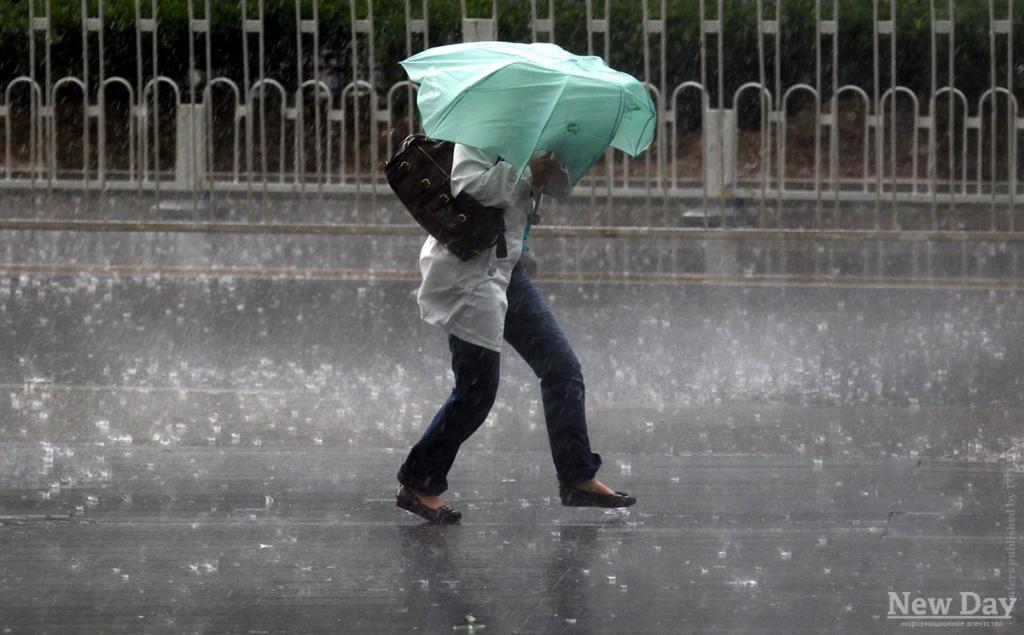 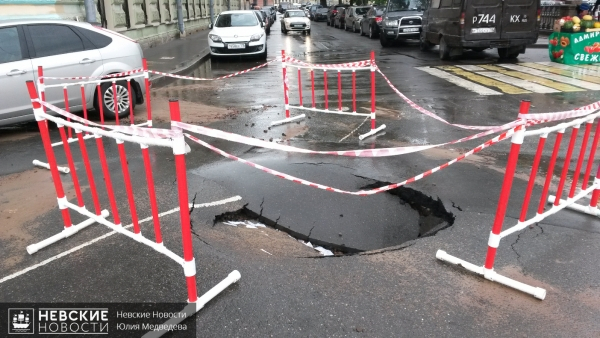 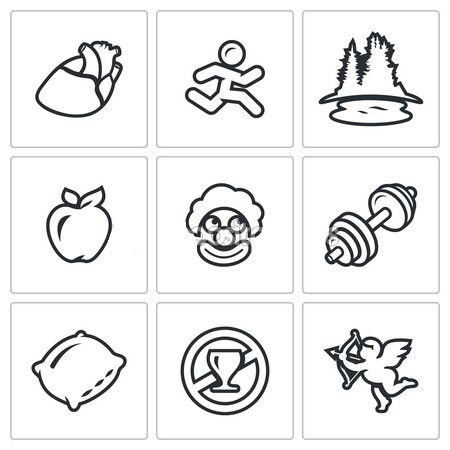 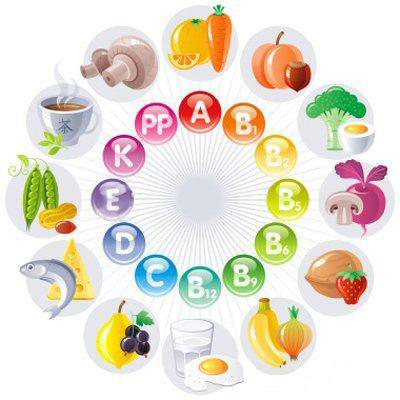 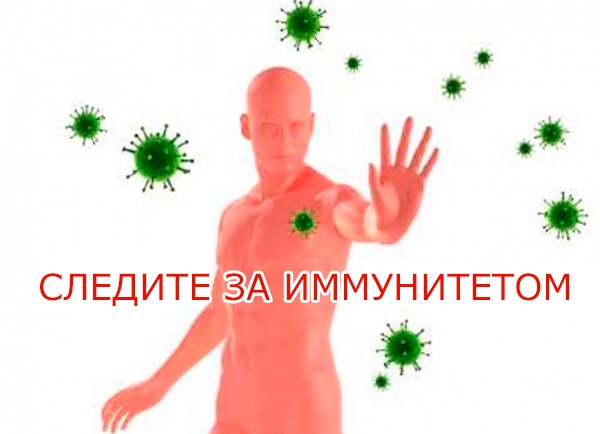 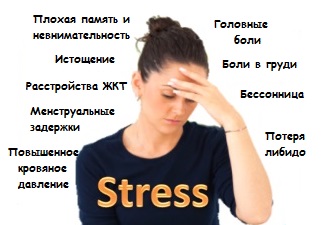 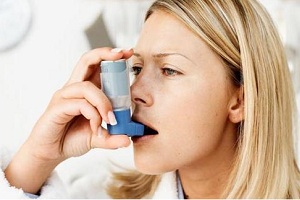 ЕДИНАЯ ДЕЖУРНО-ДИСПЕТЧЕРСКАЯ СЛУЖБА (ДЛЯ АБОНЕНТОВ МОБИЛЬНОЙ СВЯЗИ) -112